Пименов Михаил ВладимировичExperience:Documents and further information:документы все.есть сертифекат на танкер.медкомисия пройдена.Position applied for: 3rd EngineerDate of birth: 29.06.1974 (age: 43)Citizenship: UkraineResidence permit in Ukraine: NoCountry of residence: UkraineCity of residence: SevastopolPermanent address: челюскинцев 36-16Contact Tel. No: +38 (099) 661-70-59E-Mail: misha-74_74@mail.ruU.S. visa: NoE.U. visa: NoUkrainian biometric international passport: Not specifiedDate available from: 05.07.2010English knowledge: PoorMinimum salary: от 1800 $ per monthPositionFrom / ToVessel nameVessel typeDWTMEBHPFlagShipownerCrewing3rd Engineer07.10.2009-27.04.2010TrampDry CargoBlackstoun-васильев моритаймгольстрим4th Engineer06.10.2008-24.04.2009MooreaRefrigeratormitsubichi-камбоджииситрефик3rd Engineer02.02.2008-07.08.2008SukriyeDry Cargoskl-36A-мальтаEurasia international shiping ltdгольстрим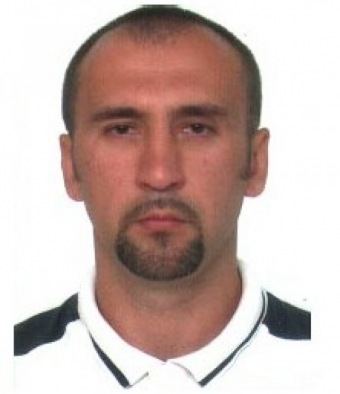 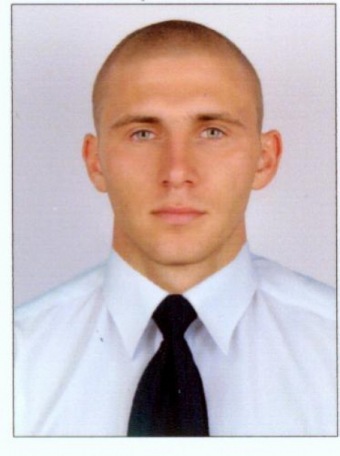 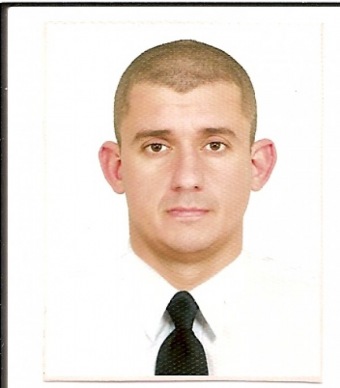 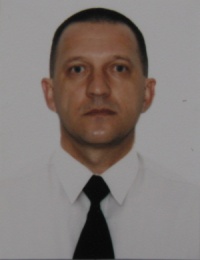 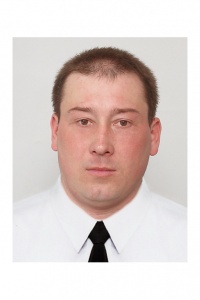 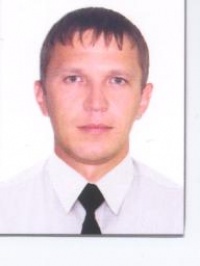 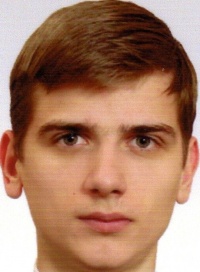 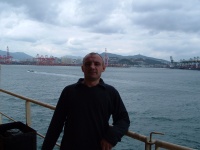 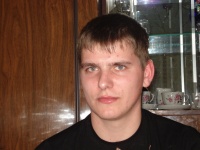 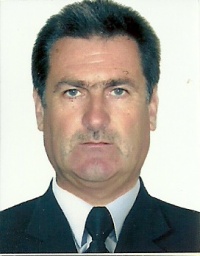 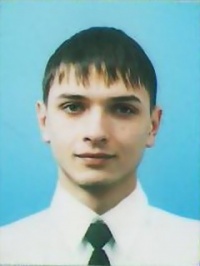 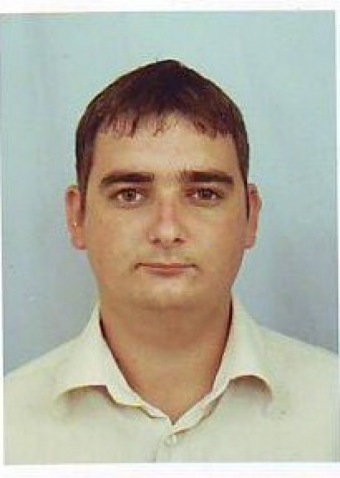 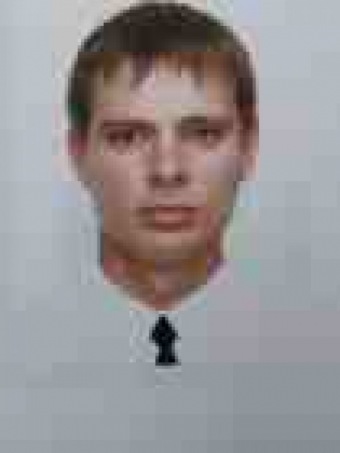 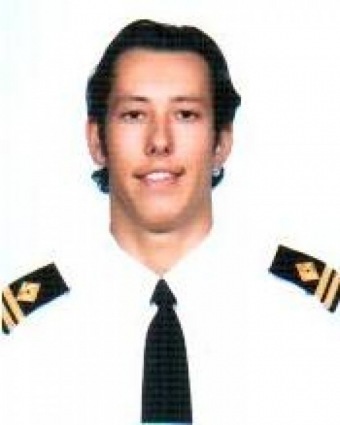 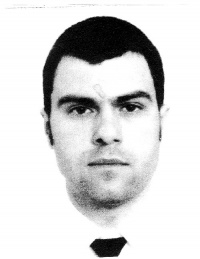 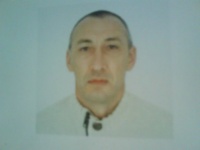 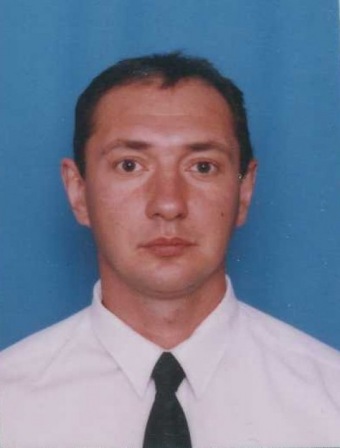 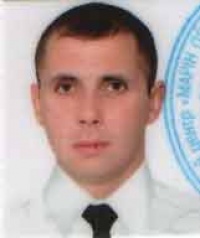 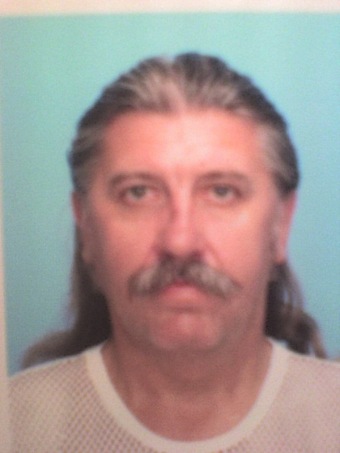 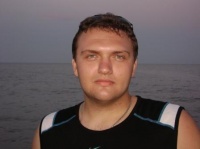 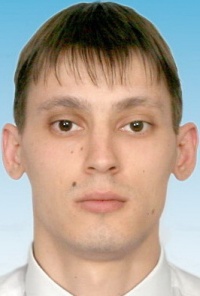 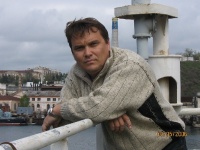 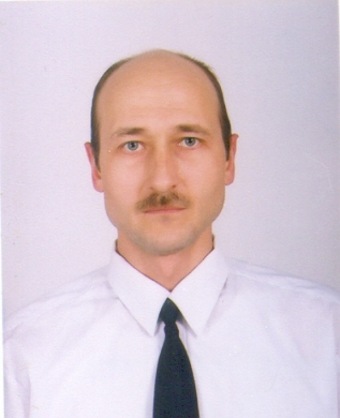 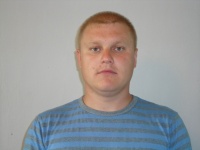 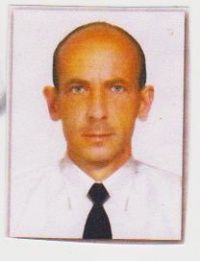 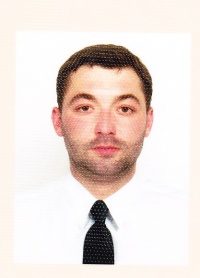 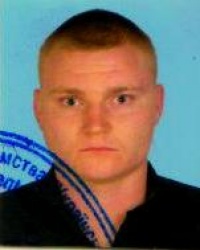 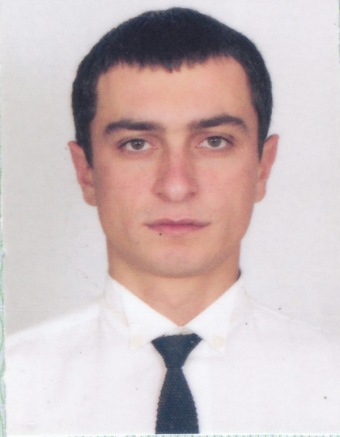 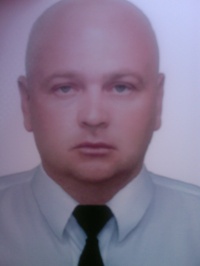 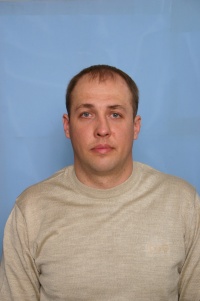 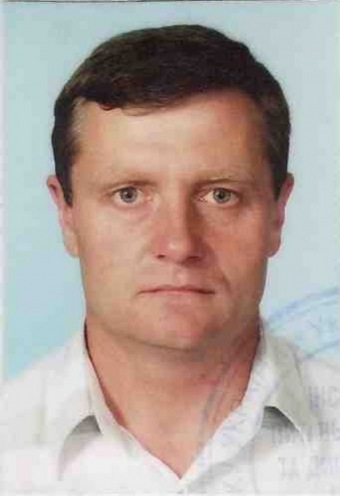 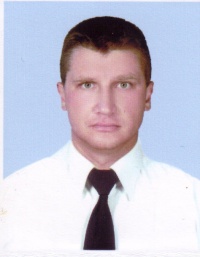 